АДМИНИСТРАЦИЯ ГОРОДА НОРИЛЬСКАКРАСНОЯРСКОГО КРАЯПОСТАНОВЛЕНИЕ18.10.2018					г. Норильск					№ 393О внесении изменений в постановление Администрации города Норильска от 01.09.2011 № 417В соответствии с Федеральным законом от 07.06.2017 № 109-ФЗ «О внесении изменений в Федеральный закон «Об основах системы профилактики безнадзорности и правонарушений несовершеннолетних» и статью 15.1 Федерального закона «Об информации, информационных технологиях и о защите информации» в части установления дополнительных механизмов противодействия деятельности, направленной на побуждение детей к суицидальному поведению», Федеральным законом от 27.06.2018 № 170-ФЗ «О внесении изменений в Федеральный закон «Об основах системы профилактики безнадзорности и правонарушений несовершеннолетних», статьи 22 и 66 Федерального закона «Об образовании в Российской Федерации» и о признании утратившими силу отдельных законодательных актов (положений законодательных актов) РСФСР и Российской Федерации», Законом Красноярского края от 08.02.2018 № 5-1345 «О внесении изменений в Закон края «О системе профилактики безнадзорности и правонарушений несовершеннолетних»», ПОСТАНОВЛЯЮ:1. Внести в Положение о комиссии по делам несовершеннолетних и защите их прав посёлка Снежногорск, утверждённое постановлением Администрации города Норильска от 01.09.2011 № 417 (далее – Положение), следующие изменения:1.1. В пункте 2.4 Положения слова «преступлений и антиобщественных действий» заменить словами «преступлений, других противоправных и (или) антиобщественных действий, а также случаев склонения их к суицидальным действиям».1.2. Пункт 3.5 Положения изложить в следующей редакции:«3.5. Рассматривает вопросы, связанные с отчислением несовершеннолетних обучающихся из организаций, осуществляющих образовательную деятельность, в случаях, предусмотренных Федеральным законом от 29.12.2012 № 273- ФЗ «Об образовании в Российской Федерации», и иные вопросы, связанные с их обучением.».1.3. Пункт 3.7 Положения изложить в следующей редакции:«3.7. Обеспечивает оказание помощи в бытовом устройстве несовершеннолетних, освобожденных из учреждений уголовно-исполнительной системы либо вернувшихся из специальных учебно-воспитательных учреждений, содействие в определении форм устройства других несовершеннолетних, нуждающихся в помощи государства, оказание помощи по трудоустройству несовершеннолетних (с их согласия), а также осуществление иных функций по социальной реабилитации несовершеннолетних, которые предусмотрены законодательством Российской Федерации и законодательством Красноярского края.». 1.4. Пункт 3.9 Положения изложить в следующей редакции:«3.9. Принимает решения на основании заключения психолого-медико-педагогической комиссии о направлении несовершеннолетних в возрасте от 8 до 18 лет, нуждающихся в специальном педагогическом подходе, в специальные учебно-воспитательные учреждения открытого типа и при наличии согласия родителей или иных законных представителей несовершеннолетних, а также согласия несовершеннолетних, достигших возраста четырнадцати лет.».1.5. Абзац первый пункта 3.15 Положения изложить в следующей редакции:«3.15. Согласовывает представления администрации специального учебно-воспитательного учреждения закрытого типа, вносимые в суды по месту нахождения указанных учреждений:».1.6. В пункте 3.17 Положения слова «нормативных правовых актов по вопросам защиты прав и законных интересов несовершеннолетних» заменить словами  «муниципальных правовых актов в сфере защиты прав и законных интересов несовершеннолетних, профилактики безнадзорности и правонарушений несовершеннолетних».1.7. Дополнить Положение пунктом 3.19 следующего содержания:«3.19. Комиссия наряду с проведением индивидуальной профилактической работы вправе принять решение в отношении несовершеннолетних, занимающихся бродяжничеством или попрошайничеством; употребляющих наркотические средства или психотропные вещества без назначения врача либо употребляющих одурманивающие вещества, алкогольную и спиртосодержащую продукцию; совершивших правонарушение до достижения возраста, с которого наступает административная ответственность; совершивших общественно опасное деяние и не подлежащих уголовной ответственности в связи с не достижением возраста, с которого наступает уголовная ответственность, или вследствие отставания в психическом развитии, не связанного с психическим расстройством, родителей или иных законных представителей несовершеннолетних в случаях совершения ими в присутствии несовершеннолетнего противоправных и (или) антиобщественных действий, оказывающих отрицательное влияние на поведение несовершеннолетнего, о проведении разъяснительной работы по вопросу о недопустимости совершения действий, ставших основанием для применения меры воздействия, и правовых последствиях их совершения.».1.8. В абзаце четырнадцатом пункта 4.16 Положения слова «и ее ответственным секретарем» исключить. 2. Опубликовать настоящее постановление в газете «Заполярная правда» и разместить его на официальном сайте муниципального образования город Норильск. И.о. Главы города Норильска							А.В. Малков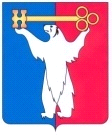 